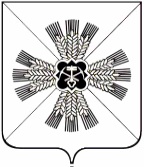 КЕМЕРОВСКАЯ ОБЛАСТЬАДМИНИСТРАЦИЯ ПРОМЫШЛЕННОВСКОГО МУНИЦИПАЛЬНОГО ОКРУГАРАСПОРЯЖЕНИЕот «11»марта 2022г. № 12-рпгт. ПромышленнаяОб утверждении положения о проведении аттестациимуниципальных служащих администрацииПромышленновского округаВ соответствии со ст. 18 Федерального закона от 02.03.2007 № 25-ФЗ «О муниципальной службе в Российской Федерации», Законом Кемеровской области от 30.06.2007 № 103-ОЗ «О некоторых вопросах прохождения муниципальной службы»:1. Утвердить Положение о проведении аттестации муниципальных служащих администрации Промышленновского округа (приложение № 1).2. Признать утратившим силу распоряжение администрации Промышленновского района от 11.12.2007 № 2387-р «Об утверждении Положения о порядке проведения аттестации муниципальных служащих администрации Промышленновского района».3. Настоящее постановление подлежит размещению на официальном сайте администрации Промышленновского муниципального округа в сети Интернет.4. Контроль за исполнением настоящего постановления возложить на первого заместителя главы Промышленновского муниципального округа               О.Н. Шумкину.5. Настоящее постановление вступает в силу с даты подписания.Исп. Е.С. АбдуллинаТел. 7-43-96Приложение № 1к распоряжению администрацииПромышленновского округаот _____________ № __________ПОЛОЖЕНИЕО ПРОВЕДЕНИИ АТТЕСТАЦИИ МУНИЦИПАЛЬНЫХ СЛУЖАЩИХАДМИНИСТРАЦИИ ПРОМЫШЛЕННОВСКОГО ОКРУГА1. Организация проведения аттестации1. Для проведения аттестации муниципальных служащих администрации Промышленновского муниципального округа (далее по тексту -  администрации округа)  за подписью главы Промышленновского муниципального округа издается распоряжение администрации Промышленновского муниципального округа (далее по тексту – распоряжение), в котором содержатся положения:- о формировании аттестационной комиссии;- об утверждении графика проведения аттестации;- о составлении списков муниципальных служащих, подлежащих аттестации;- о подготовке документов, необходимых для работы аттестационной комиссии.2. Аттестационная комиссия формируется распоряжением администрации округа. Указанным распоряжением определяется состав аттестационной комиссии, сроки и порядок ее работы.В состав аттестационной комиссии в обязательном порядке включаются: первый заместитель главы Промышленновского муниципального округа, заместитель главы Промышленновского муниципального округа, начальник юридического отдела администрации Промышленновского муниципального округа, начальник организационного отдела администрации Промышленновского муниципального округа, главный специалист организационного отдела администрации Промышленновского муниципального округа. В соответствии с распоряжением администрации округа для работы в аттестационной комиссии могут быть приглашены независимые эксперты - специалисты в области муниципальной службы. Число независимых экспертов определяется распоряжением администрации округа о проведении аттестации.Состав аттестационной комиссии формируется таким образом, чтобы была исключена возможность возникновения конфликтов интересов, которые могли бы повлиять на принимаемые аттестационной комиссией решения.В зависимости от специфики должностных обязанностей муниципальных служащих в администрации округа может быть создано несколько аттестационных комиссий.3. Аттестационная комиссия состоит из председателя, заместителя председателя, секретаря и членов комиссии. Все члены аттестационной комиссии при принятии решений обладают равными правами.4. График проведения аттестации ежегодно утверждается главой округа и доводится до сведения каждого аттестуемого муниципального служащего не менее чем за месяц до начала аттестации.5. В графике проведения аттестации указываются:1) наименование органа местного самоуправления, подразделения, в которых проводится аттестация;2) список муниципальных служащих, подлежащих аттестации;3) дата, время и место проведения аттестации;4) дата представления в аттестационную комиссию необходимых документов с указанием ответственных за их представление руководителей соответствующих подразделений органа местного самоуправления.6. Не позднее чем за две недели до начала аттестации в аттестационную комиссию представляется отзыв об исполнении подлежащим аттестации муниципальным служащим должностных обязанностей за аттестационный период, подписанный его непосредственным руководителем и утвержденный вышестоящим руководителем.7. Отзыв, предусмотренный пунктом 6 настоящего Положения, должен содержать следующие сведения о муниципальном служащем:1) фамилия, имя, отчество;2) замещаемая должность муниципальной службы на момент проведения аттестации и дата назначения на эту должность;3) перечень основных вопросов (документов), в решении (разработке) которых муниципальный служащий принимал участие;4) мотивированная оценка профессиональных, личностных качеств и результатов профессиональной служебной деятельности муниципального служащего.8. К отзыву об исполнении подлежащим аттестации муниципальным служащим должностных обязанностей за аттестационный период прилагаются сведения о выполненных муниципальным служащим поручениях и подготовленных им проектах документов за указанный период.При каждой последующей аттестации в аттестационную комиссию представляется также аттестационный лист муниципального служащего с данными предыдущей аттестации.9. Главный специалист организационного отдела администрации округа не менее чем за неделю до начала аттестации должен ознакомить каждого аттестуемого муниципального служащего с представленным отзывом об исполнении им должностных обязанностей за аттестационный период. При этом аттестуемый муниципальный служащий вправе представить в аттестационную комиссию дополнительные сведения о своей профессиональной служебной деятельности за указанный период, а также заявление о своем несогласии с представленным отзывом или пояснительную записку на отзыв непосредственного руководителя.2. Проведение аттестации10. Аттестация проводится с приглашением аттестуемого муниципального служащего на заседание аттестационной комиссии. В случае неявки муниципального служащего на заседание указанной комиссии без уважительной причины или отказа его от аттестации муниципальный служащий привлекается к дисциплинарной ответственности в соответствии с законодательством Российской Федерации о муниципальной службе, а аттестация переносится на более поздний срок.Аттестационная комиссия рассматривает представленные документы, заслушивает сообщения аттестуемого муниципального служащего, а в случае необходимости - его непосредственного руководителя о профессиональной служебной деятельности муниципального служащего. В целях объективного проведения аттестации после рассмотрения представленных аттестуемым муниципальным служащим дополнительных сведений о своей профессиональной служебной деятельности за аттестационный период аттестационная комиссия вправе перенести аттестацию на следующее заседание комиссии.11. Обсуждение профессиональных и личностных качеств муниципального служащего применительно к его профессиональной служебной деятельности должно быть объективным и доброжелательным.Профессиональная служебная деятельность муниципального служащего оценивается на основе определения его соответствия квалификационным требованиям по замещаемой должности муниципальной службы, его участия в решении поставленных перед соответствующим подразделением задач, сложности выполняемой им работы, ее эффективности и результативности.При этом должны учитываться профессиональные знания и опыт работы муниципального служащего, соблюдение муниципальным служащим ограничений, отсутствие нарушений запретов, выполнение требований к служебному поведению и обязательств, установленных федеральным законодательством о муниципальной службе, а при аттестации муниципального служащего, наделенного организационно-распорядительными полномочиями по отношению к другим муниципальным служащим, - также организаторские способности.12. Заседание аттестационной комиссии считается правомочным, если на нем присутствует не менее двух третей ее членов.13. Решение аттестационной комиссии принимается в отсутствие аттестуемого муниципального служащего и его непосредственного руководителя открытым голосованием простым большинством голосов присутствующих на заседании членов аттестационной комиссии. При равенстве голосов муниципальный служащий признается соответствующим замещаемой должности муниципальной службы.На период аттестации муниципального служащего, являющегося членом аттестационной комиссии, его членство в этой комиссии приостанавливается.14. По результатам аттестации муниципального служащего аттестационной комиссией принимается одно из следующих решений:соответствует замещаемой должности муниципальной службы;не соответствует замещаемой должности муниципальной службы.15. Результаты аттестации сообщаются аттестованным муниципальным служащим непосредственно после подведения итогов голосования.Результаты аттестации заносятся в аттестационный лист муниципального служащего, составленный по форме согласно приложению к настоящему Положению. Аттестационный лист подписывается председателем, заместителем председателя, секретарем и членами аттестационной комиссии, присутствовавшими на заседании.Муниципальный служащий знакомится с аттестационным листом под расписку.Аттестационный лист муниципального служащего, прошедшего аттестацию, и отзыв об исполнении им должностных обязанностей за аттестационный период хранятся в личном деле муниципального служащего.Секретарь аттестационной комиссии ведет протокол заседания комиссии, в котором фиксирует ее решения и результаты голосования. Протокол заседания аттестационной комиссии подписывается председателем, заместителем председателя, секретарем и членами аттестационной комиссии, присутствовавшими на заседании.16. В течение одного месяца после проведения аттестации по ее результатам издается распоряжение администрации округа о том, что муниципальный служащий:соответствует замещаемой должности муниципальной службы (подлежит поощрению и (или) повышению в должности);направляется на профессиональную переподготовку или повышение квалификации;понижается в должности муниципальной службы.Приложение к Положению о проведенииаттестации муниципальныхслужащих администрацииПромышленновского округа              Аттестационный лист муниципального служащего1. Фамилия, имя, отчество__________________________________________________________________2. Год, число и месяц рождения__________________________________________________________________3. Сведения   о  профессиональном   образовании,   наличии  ученойстепени, ученого звания__________________________________________________________________    (когда и какое учебное заведение окончил, специальность и   квалификация по образованию, ученая степень, ученое звание)4. Замещаемая должность муниципальной службы на момент  аттестации    и дата назначения на эту должность__________________________________________________________________5. Стаж муниципальной службы__________________________________________________________________6. Общий трудовой стаж__________________________________________________________________7. Вопросы к муниципальному служащему и краткие ответы на них__________________________________________________________________________________________________________________________________________________________________________________________________________________________________________________________________________________________________________________________________________8. Замечания  и  предложения, высказанные аттестационной комиссией__________________________________________________________________9. Краткая оценка выполнения муниципальным  служащим  рекомендацийпредыдущей аттестации__________________________________________________________________            (выполнены, выполнены частично, не выполнены)10. Решение аттестационной комиссии__________________________________________________________________    (соответствует замещаемой должности муниципальной службы;   соответствует замещаемой должности муниципальной службы при__________________________________________________________________  условии успешного прохождения профессиональной переподготовки              или повышения квалификации;____________________________________________________________________________________________________________________________________ не соответствует замещаемой должности муниципальной службы)11. Количественный состав аттестационной комиссии________________________________________________________________________________________________________________________________________________________________________________________________________________________________________________________________________На  заседании  присутствовало ____ членов  аттестационной комиссииКоличество голосов за ____, против ____12. Примечания__________________________________________________________________Председательаттестационной комиссии ___________         ______________________                         (подпись)          (расшифровка подписи)Заместитель председателяаттестационной комиссии ___________         ______________________                         (подпись)          (расшифровка подписи)Секретарьаттестационной комиссии ___________         ______________________                         (подпись)           (расшифровка подписи)Членыаттестационной комиссии ___________         ______________________                         (подпись)           (расшифровка подписи)                        ___________         ______________________                         (подпись)           (расшифровка подписи)                        ___________         ______________________                         (подпись)           (расшифровка подписи)                        ___________         ______________________                         (подпись)           (расшифровка подписи)Дата проведения аттестации__________________________С аттестационным листом ознакомился            _________________________________________             (подпись муниципального служащего, дата)М.П.ГлаваПромышленновского муниципального округаС.А. Федарюк